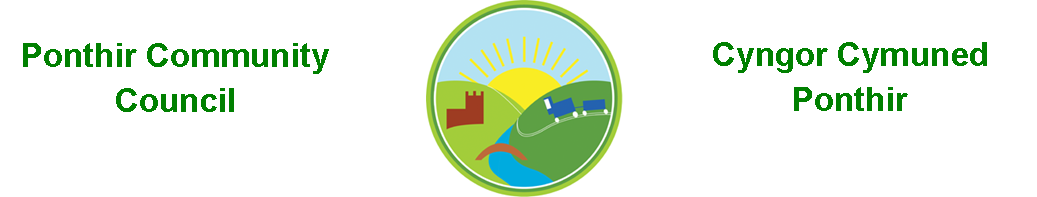 5th January 2022Dear Councillor,You are summoned to attend the Monthly Meeting to be held in accordance with the Coronavirus Regulations (Wales) 2020. Meeting is to be held on 10th January 2022 @ 7pm, via Zoom.Press and public welcome.Mrs. Karen KerslakeAgenda Present Apologies Declarations of Interest To consider matters raised by the members of the public present (N.B. Such matters will be reported upon by the Clerk at the next meeting, where appropriate)  To approve the minutes of the meeting held on 13th December 2021   Matters arising from the Monthly Meeting held on 13th December 2021Speeding in Ponthir – No progress with Torfaen County Borough Council or Gwent Police at present. Clerk to update			Wildlife Ponds and general work – PSCC Update .Memorial Stone in Ponthir Church for remembrance. – Plans have been submitted by Ponthir Church.  To be costed.Queen’s platinum Jubilee – clerk to send email offering potential support for any events and bring those interested together.Lighting of Beacons to commemorate event – information received from One Voice WalesSurvey for future Christmas Lights – Clerk to updateReport from TCBC – requested repairs to playground.   Finance and AccountsBalance of Direct Plus Account as at 31st December 2021 £29,691.75Cheques/Online payments madeFestive Lighting		         £   82.20C. Mellen			        £1,860.00JE Parfitt – bulbs		        £     23.98Microsoft Subs		        £     59.99Grant 				        £   100,00   To Note Standing Order/Direct Debit Payments	Payroll	              £456.73 Swalec		£    8.82Quarterly Accounting Statement – deferred to February meetingWales Audit Office – Update on final certificate.       Local Government and Elections (Wales) Act 2021Consultation and impact for Community Councils – Clerk to update.      Precept Setting for 2022/23/Projects – Budget Discussion     Planning Permission None    Any other Business To Note Correspondence ReceivedQueens Platinum Jubilee			OVW (One Voice Wales)Newsletters x 4				TCBCNewsletter					D. Davies MPRevised PSCC Opening Times		J ParfittMay Council Elections			Cwmbran Town CouncilVillage Hall Enquiries x 3Gwent Valleys Area Meeting		OVWNewsletter					Information CommissionerChristmas Greetings			Pontypool Town CouncilChristmas Greetings			High Sherriff of GwentNewsletter Vaccination Progress	ABB (Aneurin Bevan HB)This document is available on our website www.ponthircommunitycouncil.gov.ukA copy of this document could be made available in Welsh. Please contact us on the telephone number or e-mail below. Mae dogfen yma yn ar gael mewn gwefan ni www.ponthircommunitycouncil.gov.uk Mae copi or ddogfen hon ar gael yn Gymraeg.Cysylltwch a ni ar y rhif ffôn neu drwy e-bost isod.Telephone/ Ffôn: 07789 640709   E-Mail/ E-bost: clerk@ponthircommunitycouncil.gov.uk